I-MERKEZ TARAFINDAN DÜZENLENEN BİLİMSEL TOPLANTILARToplantının Adı 		: Seminar on Economic DesignKonuşmacı  			: Leonor Modesto (Catholic U. of Portugal, Portekiz)Düzenleyen Merkez Üyesi 	: Ünal ZenginobuzTarih 				: 17 Mayıs 2013Düzenlendiği Yer 		: Boğaziçi Üniversitesi Katılımcı Sayısı 		: 25Sunulan Bildiri Adeti 	: 1Sunulan Bildiri 		: "Government spending and fiscal policy stabilizing rules"Toplantının Adı 		: Seminar on Economic DesignKonuşmacı 			: John Roemer (Yale University, ABD)Düzenleyen Merkez Üyesi 	: Ünal ZenginobuzTarih 				: 24 Mayıs 2013Düzenlendiği Yer      		: Boğaziçi Üniversitesi Katılımcı Sayısı 		: 25Sunulan Bildiri Adeti 	: 1Sunulan Bildiri 		: "Kantian optimization: An approach to cooperative behavior"Toplantının Adı 		: Seminar on Economic DesignKonuşmacı 			: Nejat Anbarcı (Deakin U., Avustralya)Düzenleyen Merkez Üyesi 	: Ünal ZenginobuzTarih 				: 24 Haziran 2013Düzenlendiği Yer 		: Boğaziçi Üniversitesi Katılımcı Sayısı 		: 25Sunulan Bildiri Adeti		: 1Sunulan Bildiri 		: "Directed research, coordination failure and seller profits"Toplantının Adı 		: Lectures in Economic TheoryKonuşmacı 			: Ramon Marimon (U. Pompeu Fabra, İspanya)Düzenleyen MerkezÜyesi	: Murat YılmazTarih 				: 29 Temmuz - 1 Ağustos 2013Düzenlendiği Yer		: Boğaziçi ÜniversitesiKatılımcı Sayısı		: 25Sunulan Bildiri Adeti		: 2 gün ders şeklinde oturumlarSunulan Bildiri		: "Special Topics in Macroeconomics: Recursive Contracts:                                                               Theory and Applications"Toplantının Adı 		: Lectures in Economic TheoryKonuşmacı 			: Burak Ünveren (Yıldız Teknik Üniversitesi, İstanbul)Düzenleyen Merkez Üyesi 	: Ünal ZenginobuzTarih 				: 5-9 Ağustos 2013Düzenlendiği Yer 		: Boğaziçi ÜniversitesiKatılımcı Sayısı 		: 10Sunulan Bildiri Adeti 	: 5 gün ders şeklinde oturumlarSunulan Bildiri 		: "Special topics in general equilibrium"Toplantının Adı 		: Seminar on Economic Design: Mirrles TaxationKonuşmacı			: Gareth Myles (U. of Exeter, Institute for Fiscal Studies, İngiltere)Düzenleyen Merkez Üyesi	: Ünal ZenginobuzTarih			  	: 25 Ekim 2013Düzenlendiği Yer 		: Boğaziçi ÜniversitesiKatılımcı Sayısı   		: 40Sunulan Bildiri Adeti 	: 1Sunulan Bildiri		: "The marginal cost of public funds in growing economies"Toplantının Adı		: Seminar on Economic DesignKonuşmacı		: Alexander Vostroknutov (Maastricth U., Hollanda)Düzenleyen Merkez Üyesi     : Mehmet Yiğit Gürdal Tarih                                            	: 13 Aralık 2013Düzenlendiği Ye	: Boğaziçi ÜniversitesiSunulan Bildiri Adeti               : 1Sunulan Bildiri                        	: "Norms make preferences social"II-MERKEZ ÜYELERİNİN KATILDIKLARI BİLİMSEL TOPLANTILARToplantının Adı		: The 2013 Meeting of the European Public Choice Society Katılan Merkez Üyesi	: Deniz SelmanTarih		: 3-6 Nisan 2013Düzenlendiği Yer 		: Zurich (İsviçre)Sunulan Bildirinin Adı	: "Optimal sequencing of presidential primaries"Toplantının Adı		: Center for Ethics and Poverty Research Conference on                                                             Justice,Taxation and Social PolicyKatılan Merkez Üyesi	: Ünal ZenginobuzTarih		: 22-24 Ağustos 2013Düzenlendiği Yer 		: Salzburg, Austria Sunulan Bildirinin Adı	: Citizens perception on taxation, representation and                                                               democracy in Turkey: Evidence from a nationwide surveyToplantının Adı		: Microeconomic Theory Seminar, Department of Economics Katılan Merkez Üyesi	: Deniz SelmanTarih		: 18 Ekim 2013Düzenlendiği Yer 		: University of MichiganSunulan Bildirinin Adı	: “Simultaneous auctions with private and common values”Toplantının Adı		: Microeconomic Theory Seminar, Department of Economics Katılan Merkez Üyesi	: Deniz SelmanTarih		: 7 Kasım 2013Düzenlendiği Yer 		: University of Western OntarioSunulan Bildirinin Adı	: “Simultaneous auctions with private and common values”III-MERKEZ ÜYELERİNİN ALDIKLARI HİZMET, BİLİM-SANAT, TEŞVİK ÖDÜLLERİIV-MERKEZDE SÜRDÜRÜLEN PROJELER VE RAPOR DÖNEMİNDE TAMAMLANAN PROJELERProje Adı	: Sosyal Alanlarda Araştırmacı İnsan Gücü Geliştirilmesi Yürütücüsü	: Ünal ZenginobuzDestekleyen Kuruluşlar	: Devlet Planlama TeşkilatıBaşlangıç Yılı	: 2010Durumu	: YürürlükteProje Adı	: Economics of Open Source Yürütücüsü	: Murat YılmazDestekleyen Kuruluşlar	: Marie Curie Career Integration GrantBaşlangıç Yılı	: 2011Durumu	: YürürlükteProje Adı	: Revisiting Qates Decentralization Theorem Under Mobility                                                               of Agents Yürütücüsü	: Ünal ZenginobuzDestekleyen Kuruluşlar	: BAPBaşlangıç Yılı	: 2011Durumu	: TamamlandıProje Adı	: Revisiting Qates Decentralization Theorem Under Mobility                                                               of Agents Yürütücüsü	: Ünal ZenginobuzDestekleyen Kuruluşlar	: BAPBaşlangıç Yılı	: 2011Durumu	: TamamlandıProje Adı	: Political Knowledge and Voting BehaviorYürütücüsü	: Deniz SelmanDestekleyen Kuruluşlar	: TÜBİTAKBaşlangıç Yılı	: 2012Durumu	: YürürlükteProje Adı	: Kaynak Dağılımı Problemleri: Farksızlık Altında Stabilite ve                                                              Yeni MekanizmalarYürütücüsü	: Murat YılmazDestekleyen Kuruluşlar	: TÜBİTAKBaşlangıç Yılı	: 2012Durumu	: YürürlükteV-MERKEZ AĞIRLIKLI, MERKEZİN KATKISIYLA YAPILAN ÇALIŞMALARA DAYANDIRILARAK YAYINLANAN BİLİMSEL YAYINLARMakaleAkyazı-Ertör, P., Adaman F., Özkaynak B., Zenginobuz, Ü., “Citizens' Preferences on Nuclear and          Renewable Energy Sources: Evidence from Turkey, ’’ Energy Policy, 47, 309-320, 2012.Villanacci, A.,  Zenginobuz, Ü.,‘‘Subscription Equilibrium with Production: Neutrality and          Constrained Suboptimality of Equilibria,’’ Journal of Economic Theory, 147 (2), 407-425,             2012.Yılmaz M.,''Repeated Moral Hazard under Time-Inconsistency”, Journal of Economis Behavior              and Organization, 95, 70-89, 2013.Gökşen, F., Zenginobuz, Ü.,"Citizens’ Perception on Taxation, Representation and Democracy          in Turkey: Evidence From a Nationwide Survey", Manuscript, İstanbul, 2013.Araştırma RaporuAlnıaçık, A.,Gökşen, F., Yükseker, D.,, Zenginobuz Ü., ‘‘Kız Teknik ve Meslek Liseleri Kapsamlı          Değerlendirme Notu”, Boğaziçi Üniversitesi Araştırma Raporu, ISS/EC 2012-06, İstanbul,            Nisan 2012.Nemli, D., Selman, D., “Simultaneous Auctions with Private and Common Values” Boğaziçi            Üniversitesi Araştırma Raporu, İstanbul, 2012.Akın, S., Selman, D., “Education Choice with Signaling, Human Capital and Heterogeneous Labor          Sectors” Boğaziçi Üniversitesi Araştırma Raporu, İstanbul, 2012.Laebens, M. G., Selman, D., “Political Knowledge and Voting Behavior in Turkey” Boğaziçi            Üniversitesi, Araştırma Raporu, İstanbul, 2012.Zenginobuz, Ü, “Commentary”, in: Abramovsky, L., P. Johnson, and D. Phillips, “Tax Design in          Turkey and Other Middle Income Countries: Lessons from the Mirrlees Review,” ERF             Research Report No. 1301, pp. 77-88, Economic Research Forum, Koç University, İstanbul,            2013.VI-MERKEZ’İN 2014 YILI İÇİN YILLIK ÇALIŞMA PROGRAMIMerkezin uluslararası ilişkilerini güçlendirmek.Bu çerçevede, Exeter Üniversitesi'nde faaliyet göstermekte olan Tax Administration Research Centre (TARC) ile başlatılmış olan işbirliği görüşmeleri devam ettirilerek ortak faaliyetler (projeler, araştırmacı ve öğrenci değişimi vb.) geliştirilmesi hedeflenmektedir. Nisan ayında Merkezi ziyaret edecek olan TARC Direktörü Prof. Gareth Myles ile bu konuda görüşmelerde bulunulacaktır.Merkezin faaliyetleri ile bağlantılı konularda faaliyet gösteren İstanbul ve Türkiye’deki üniversite birimleri ve araştırma kuruluşları ile işbirliğini arttırmak ve geliştirmek.Bu çerçevede, Merkezin üye listesi elden geçirilip yeni katılım için davetler yapılacaktır. Ayrıca2013 Bahar döneminde İstanbul ve Türkiye'deki iktisat teoricileri bir araya toplayacak ve her yıltekrarlanması planlanan bir çalıştay düzenlenecektir.Boğaziçi Üniversitesinin değişik Bölümlerinde Merkez’in faaliyet alanına giren konularda çalışan lisansüstü öğrencilerinin çalışmalarını desteklemeye yönelik çalışmalar yapmak.Boğaziçi Üniversitesi’nde eğitim gören ve Türkiye’nin akademik açıdan en başarılı gençlerini lisans eğitimleri sırasında teorik iktisat araştırmaları ile tanıştırıp ilgili olanlarını akademik çalışmaya ve doktoraya yönlendirmek.Bu çerçevede özellikle lisans öğrencilerine Merkezce yürütülen projelerin araştırma ekiplerindeçalışma imkanı verilecektir.Yurtiçi ve yurtdışından iktisat teorisi alında çalışan araştırıcılar davet edip ağırlamak. 2013 yılında gelmeleri planlanmış olan araştırmacılar:Refik Emre Aytimur, University of Göttingen (Mart 2013), Gareth Myles, Exeter University (Nisan 2013); Leonor Modesto, Catolica Lisbon School of Business & Economics (Mayıs 2013); John Roemer, Yale University (Haziran 2013)“Seminar on Economic Design” adlı seminer dizisi devam ettirilecektir. Planlanan seminerler:Refik Emre Aytimur, University of Göttingen (Mart 2013), Gareth Myles, Exeter University (Nsan2013); Leonor Modesto, Catolica Lisbon School of Business & Economics (Mayıs 2013); JohnRoemer, Yale University (Haziran 2013)Araştırma raporu serisini geliştirmek, dağıtımını güçlendirmek.Merkez’in kurucu direktörü müteveffa Prof. Dr. Murat Sertel’in anısına yapılan ve genç teorik iktisatçıların çalışmalarını sundukları Murat Sertel Öğrenci Şenliği'ni yeniden tasarlayıp uluslararası hale getirmekMerkez bünyesinde yürütülen araştırmalara devam etmek ve Merkez üyelerinin yeni proje teklifleri hazırlamaları teşvik edilerek bu yönde destek verilecektir.VII-MERKEZ’İN 2013 YILI İÇİN BELİRTMEK İSTEDİĞİ BAŞKA FAALİYETLER / BAŞARILARASSET Üyeliği: İktisadi Tasarım Merkezi, Fransa, İspanya, İsrail, İtalya, Kıbrıs, Portekiz, Tunus,Yunanistan ve Türkiye'deki iktisat teorisi alanında öne çıkmış yirmibir merkez ve kuruluşun oluşturduğu Assocaition of Southern European Economic Theorists (ASSET) bünyesindeki faaliyetlerine devam etmektedir. 2013 yılı Kasım ayında otuzdördüncüsü İspanya’nın Bilbao kentinde yapılan yıllık ASSET toplantılarına Merkez Müdürü Prof. Dr. Ünal Zenginobuz katılmıştır. Toplantılar sırasında yapılan ASSET Yürütme Kurulu toplantısına İktisadi Tasarım Merkezi'ni temsil etmiştir. Prof. Dr. Ünal Zenginobuz, aynı zamanda ASSET Genel Sekreteri olarak görev yapmaktadır.İktisadi Tasarım Merkezi'ne kısa dönemli araştırmacı ve doktora öğrencisi ziyaretleri: Merkez, daha önce Boğaziçi Üniversitesi veya Türkiye'deki diğer üniversitelerde öğrenim gördükten sonra yurtdışına iktisat teorisi alanında doktora yapmaya gitmiş olan öğrencileri, gerek doktoraları sırasında gerek yurtdışında doktora sonrası çalışmalar yaparken Türkiye’ye geldikleri kısa sürelerde misafir etmekte, çalışmalarını tartışacakları ve sunacakları ortam sunmaktadır.2013 yaz döneminde bu çerçevede Merkez’de zaman geçiren genç araştırmacılar: Selva Bahar Baziki (Uppsala Üniversitesi); Burak Ünveren (Yıldız Teknik Üniversitesi), Cihan Artunç (Yale Üniversitesi).Merkez bünyesinde yürütülen yüksek lisans tezleri:Ekonomi Bölümü yüksek lisans öğrencileri çalışmakta ve tezlerini yazmaktadırlar. 2013 yılı içerisinde başlanan veya yürütülmeye devam edilen tezlerle ilgili bilgiler şöyledir:Araştırmacı Adı-Soyadı: Emrah GüngörBölümü ve tez çalışması derecesi: Ekonomi Bölümü, Master TeziTez başlığı: An Evaluation of Basic Income Schemes under Labor Supply Response: The Case of TurkeyTez danışmanı: Prof. Dr. Ünal ZenginobuzDurum: Tamamlanmıştır (3 Mayıs 2013)Araştırmacı Adı-Soyadı: Deniz NemliBölümü ve tez çalışması derecesi: Ekonomi Bölümü, Master TeziTez başlığı: “Simultaneous Auctions with Private and Common Values”Tez danışmanı: Yrd. Doç. Dr. Deniz SelmanDurum: Tamamlanmıştır (20 Haziran 2013)Araştırmacı Adı-Soyadı: Ali Kemal ÇetinkayaBölümü ve tez çalışması derecesi: Ekonomi Bölümü, Master TeziTez başlığı: “A Game Theoretic Approach to Constitution Making”Tez danışmanı: Yrd. Doç. Dr. Murat YılmazDurum: Tamamlanmıştır (Şubat 2013)Araştırmacı Adı-Soyadı: Ahmet AltınokBölümü ve tez çalışması derecesi: Ekonomi Bölümü, Master TeziTez başlığı: “Dynamic Voluntary contribution to a Public Project under Time-Inconsistency”Tez danışmanı: Yrd. Doç. Dr. Murat YılmazDurum: Devam Ediyor (2013)Araştırmacı Adı-Soyadı: Ahmet Cem PekerBölümü ve tez çalışması derecesi: Ekonomi Bölümü, Master TeziTez başlığı: “Charitable Giving under Information Asymmetry”Tez danışmanı: Yrd. Doç. Dr. Murat YılmazDurum: Devam Ediyor (2013)Murat Sertel Ekonomi Yüksek Lisans Ödülü: İTM, 2003 yılında kaybetmiş olduğumuz KurucuMüdürü Prof.Dr. Murat Sertel’in anısını yaşatmak üzere Boğaziçi Üniversitesi Ekonomi Bölümü ile birlikte Murat Sertel Ekonomi Yüksek Lisans Ödülü ihdas etmiştir. Ödül, Boğaziçi Ekonomi Bölümü Master programı birinci yılını bitiren öğrenciler arasında en başarılı bulunan öğrenciyeverilmektedir. 2013 yılında bu ödülün onbirincisi verilmiştir.Ödül TürüÖdül AdıÖdül SahibiÖdülü Veren Kurum/KuruluşBilim Destek ÖdülüMarie Curie Career Integration GrantMurat YılmazEuropean UnionBilim Teşvik ÖdülüAkademik Teşvik ödülüAyşe MumcuBÜVAKBilim Teşvik ÖdülüAkademik Teşvik ödülüÜnal ZenginobuzBÜVAKBilimsel Yayınları Özendirme ÖdülüYayın DesteğiAyşe MumcuBÜVAKBilimsel Yayınları Özendirme ÖdülüUluslararası Bilimsel Yayınları Teşvik ProgramıAyşe MumcuTÜBİTAKBilimsel Yayınları Özendirme ÖdülüYayın DesteğiMurat YılmazBÜVAKBilimsel Yayınları Özendirme ÖdülüYayın DesteğiÜnal ZenginobuzBÜVAKBilimsel Yayınları Özendirme ÖdülüUluslararası Bilimsel Yayınları Teşvik ProgramıMurat YılmazTÜBİTAKBilimsel Yayınları Özendirme ÖdülüUluslararası Bilimsel Yayınları Teşvik ProgramıÜnal ZenginobuzTÜBİTAK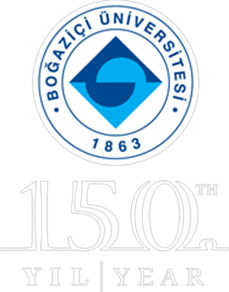 